广东省会计管理信息项目继续教育管理系统用户手册用人单位用户篇2020年4月广东兰贝斯科技有限公司目  录1. 读者对象	32. 前言	33. 系统功能	33.1. 前台	33.1.1. 入口	33.1.2. 用人单位用户	43.1.2.1单位管理流程图	53.1.2.2单位登录	63.1.2.3单位注册	63.1.2.4单位详细信息	73.1.2.5会计人员查询	83.1.2.6培训计划	93.1.2.7学分上传	103.1.2.8继续教育查询	113.1.2.9修改密码	12读者对象本需求提供方用人单位本系统实施工程师前言根据广东省财政厅会计处提供的继续教育实施方案，我司根据需求在原有的广东会计继续教育系统中整改开发。系统功能前台入口所有前台用户分别在广东会计信息服务平台https://kj.gdczt.gov.cn的【继续教育】入口进入。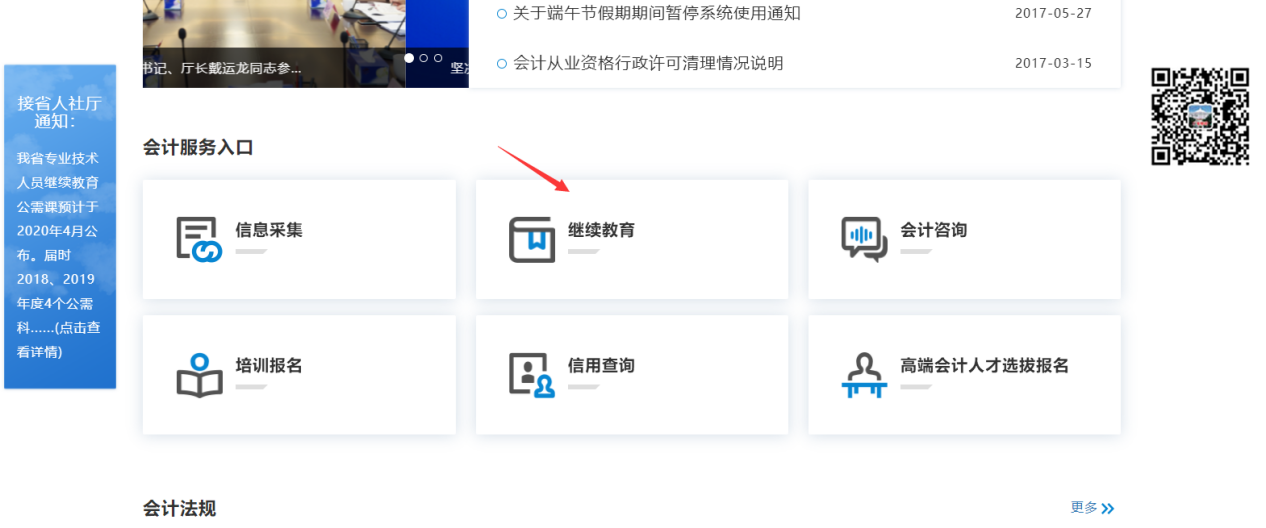 进入第二个页面可根据用户自行选择入口链接。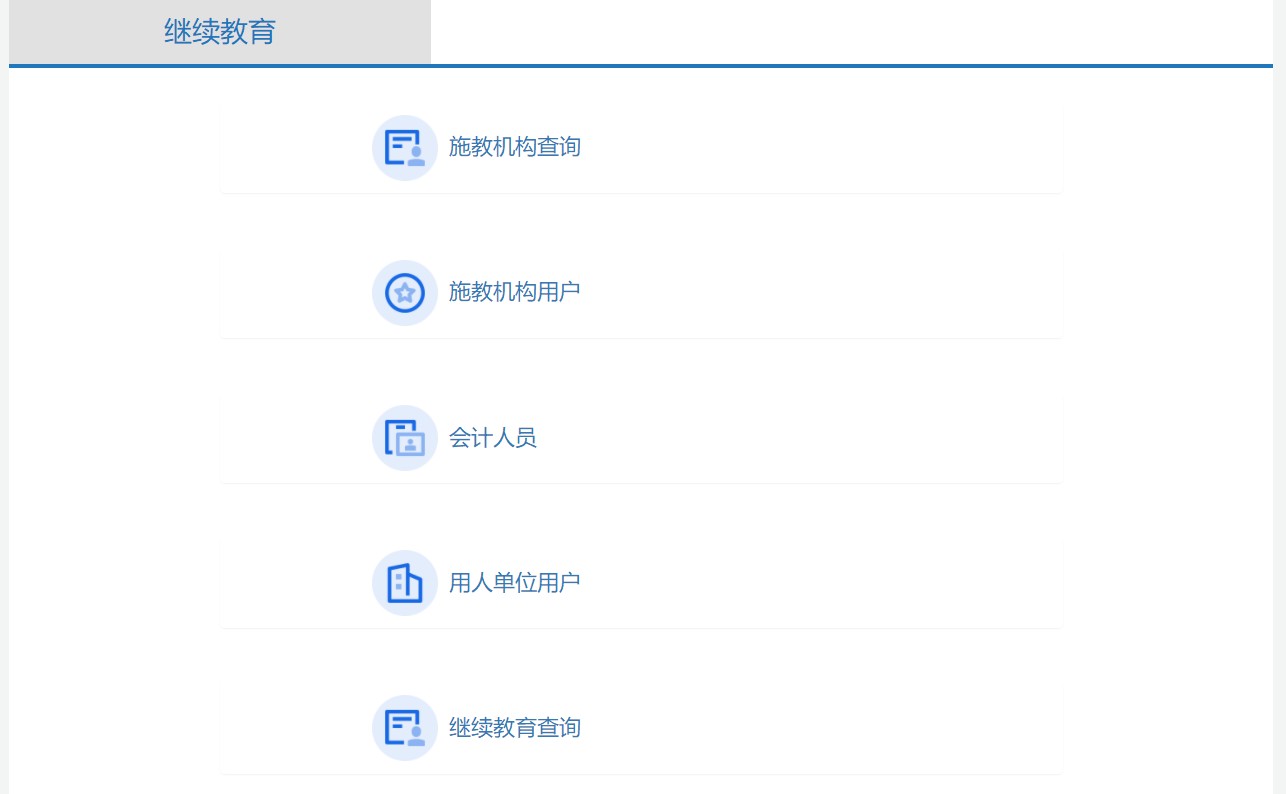 用人单位用户单位用户模块包括【单位注册】、【登录】、【单位详细信息修改】、【会计人员查询】、【培训计划】、【学分上传】、【继续教育信息查询】、【修改密码】等功能。单位注册成功后，所属行政区划的管理机构审核单位信息，审核成功后，单位用户具有全部功能菜单使用权限；若该单位用户信息未审核通过、审核中则只能具有单位【单位详细信息修改】和【修改密码】两个功能菜单的使用权限。3.1.2.1单位管理流程图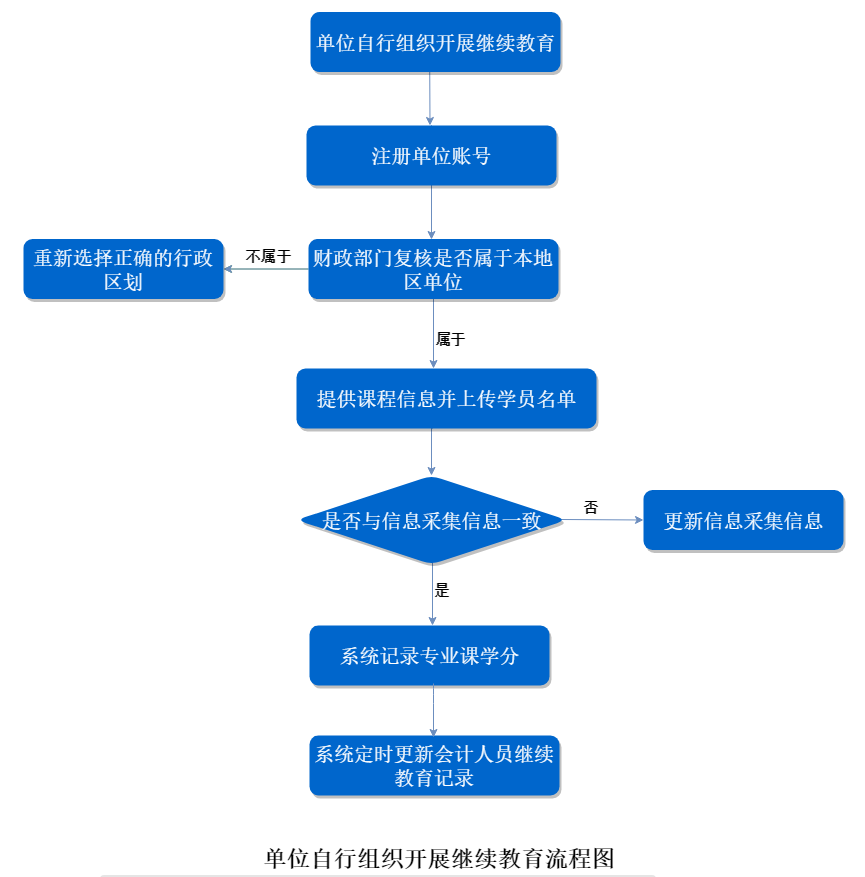 3.1.2.2单位登录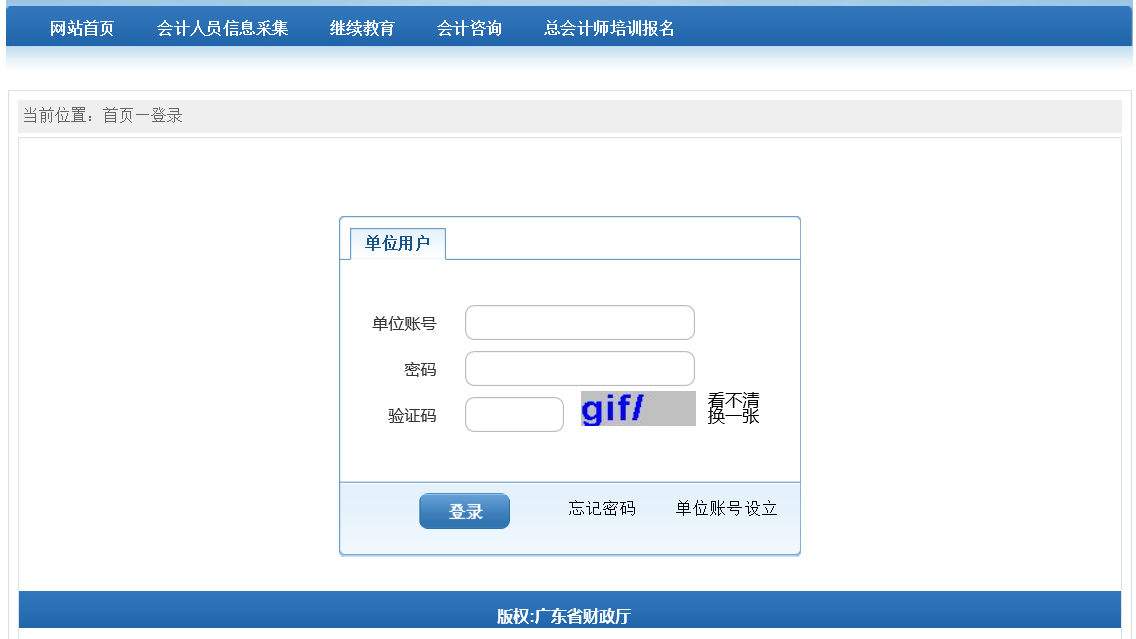 3.1.2.3单位注册单位注册后，由所属行政区划机构进行审核。【单位注册成功的前提】：将要注册单位的会计人员已在采集系统中完成采集，未完成采集的不予该用人单位注册。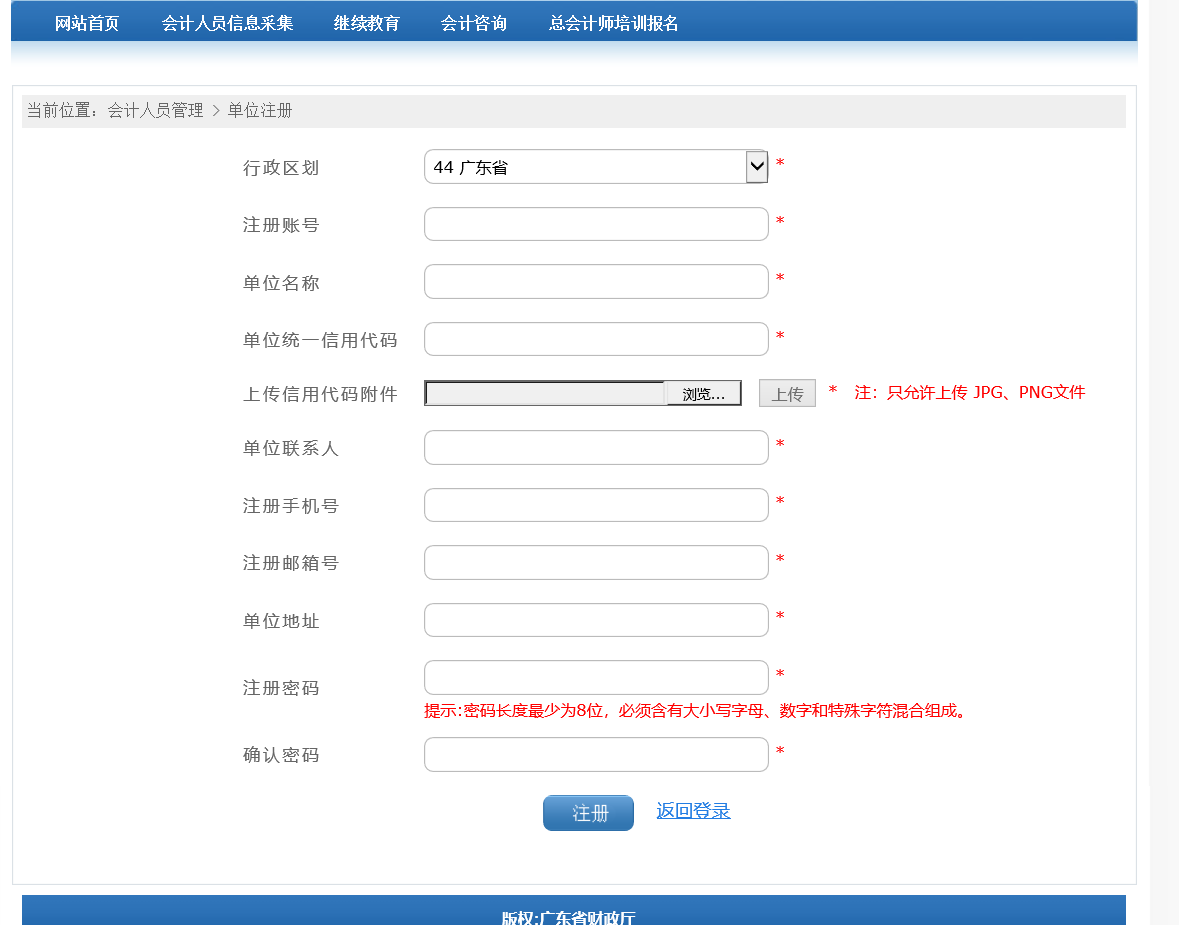 3.1.2.4单位详细信息单位用户修改本单位详细信息，可重新上传统一信用代码证。【修改单位名称或行政区划】修改单位名称、行政区划和重新上传附件证明需获得所属管理机构审核。【修改单位名称或行政区划逻辑】：当用人单位修改了单位名称或者行政区划被审核通过后。系统自动将该单位的会计人员的采集信息进行修改，比如会计人员的单位信息、行政区划；并且系统自动给会计人员增加辅助信息（历史变更记录）。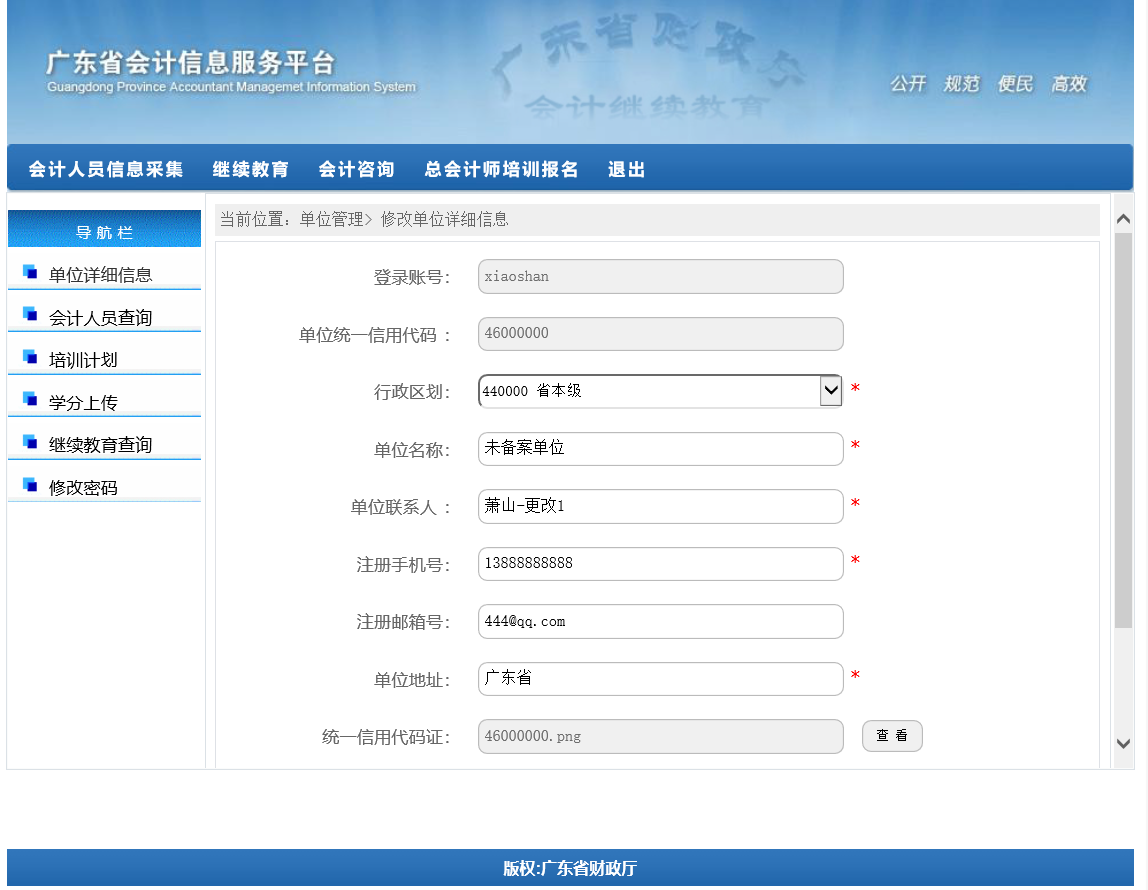 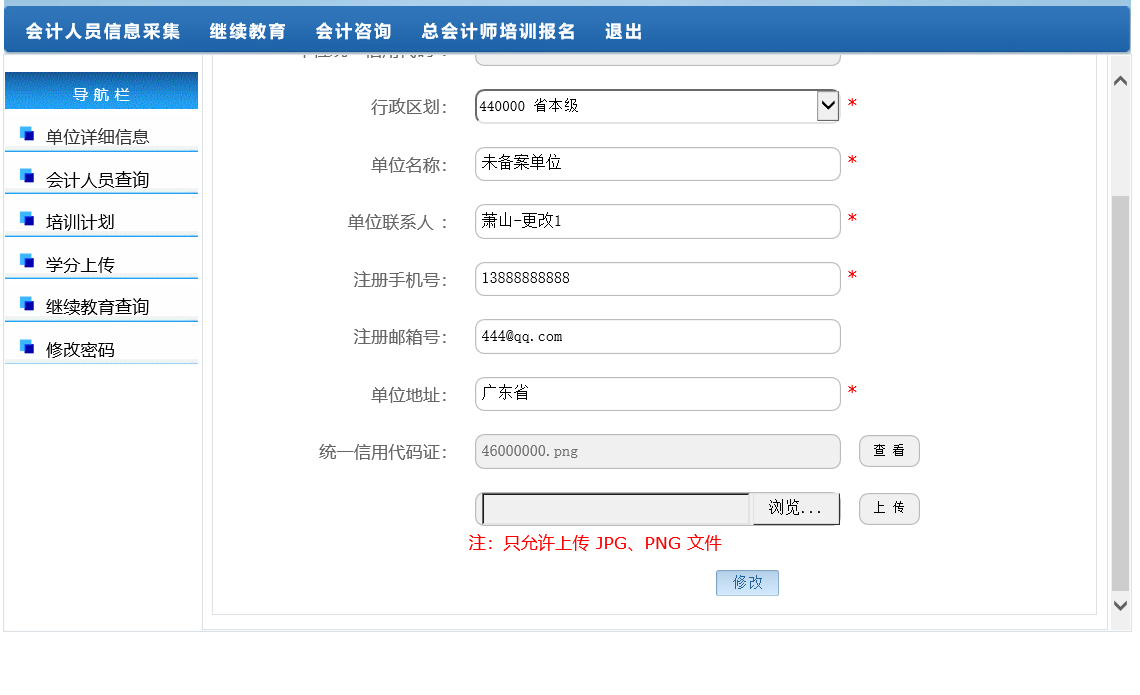 3.1.2.5会计人员查询查询本单位已完成信息采集的会计人员。【导出】：导出全部会计人员到Excel。【解锁】：解锁绑定指定会计人员。解锁后，指定会计人员将不在本单位，系统将该人员的在职状态自动改为待业，同时系统 会自动发送手机短信信息提醒会计人员。【访问本菜单的条件】：注册单位已被管理机构审核通过方可访问该菜单。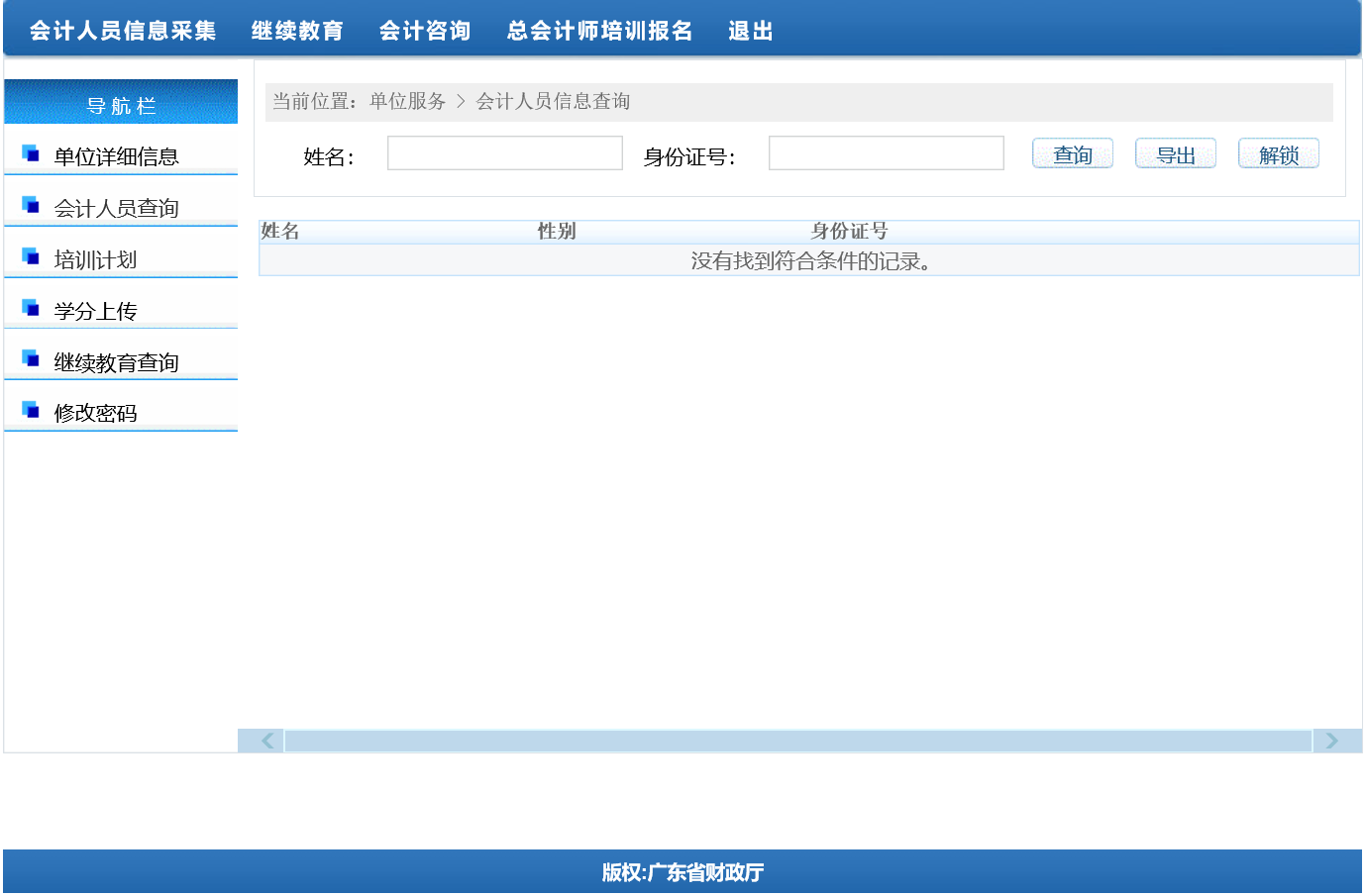 3.1.2.6培训计划单位用户通过下载模板，上传培训计划、查询、删除课程。【访问本菜单的条件】：注册单位已被管理机构审核通过方可访问该菜单。【上传计划所需填写信息】：课程名称、内容、培训开始日期、培训结束日期、学分。【继续教育培训开始时间和结束时间】：该时间是由管理机构的管理员在后台进行配置，配置成功后，用人单位才能在此时间段内上传培训计划。【管理员配置继续教育时间地址】：会计人员信息管理—>继续教育—>继续教育时间。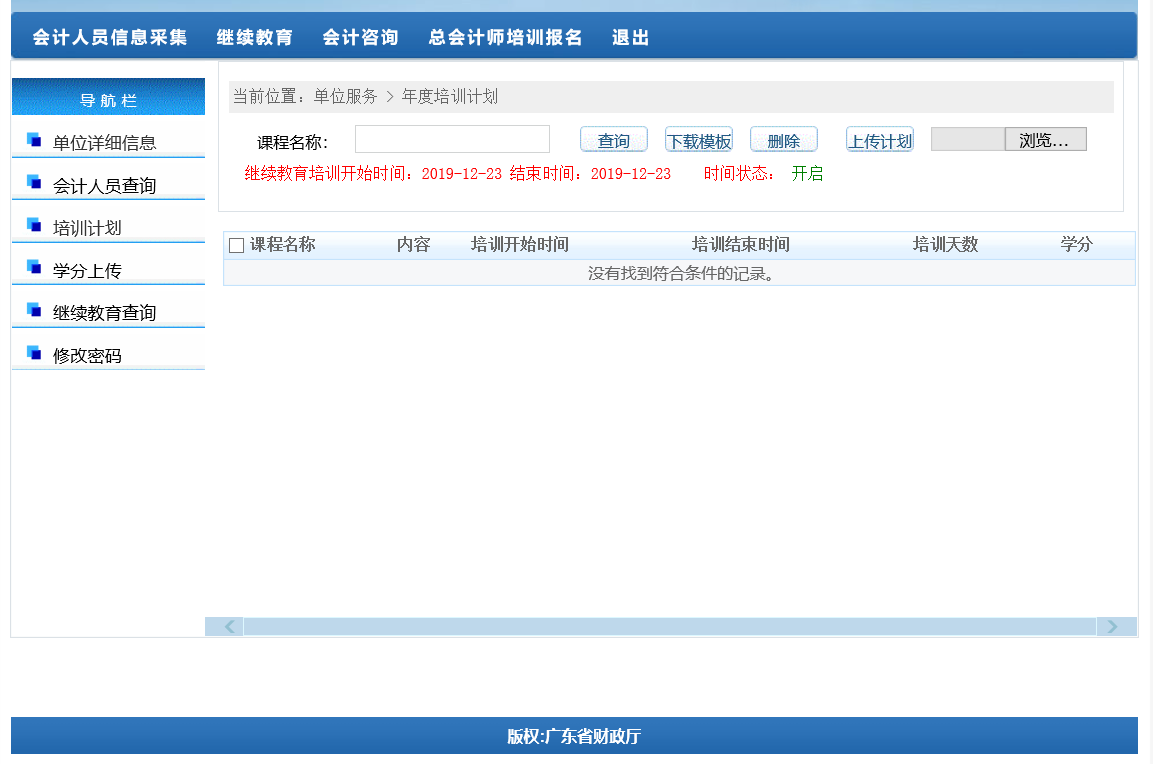 3.1.2.7学分上传单位用户通过选择课程，导入本单位已完成当前学习课程的会计人员名单。【导入学员条件】：导入的学员名单必须在信息采集系统中完成信息采集。【提交】：单位导入学分后，点击提交申请，由所属行政管理机构的进行后台审核。【访问本菜单的条件】：注册单位已被管理机构审核通过方可访问该菜单。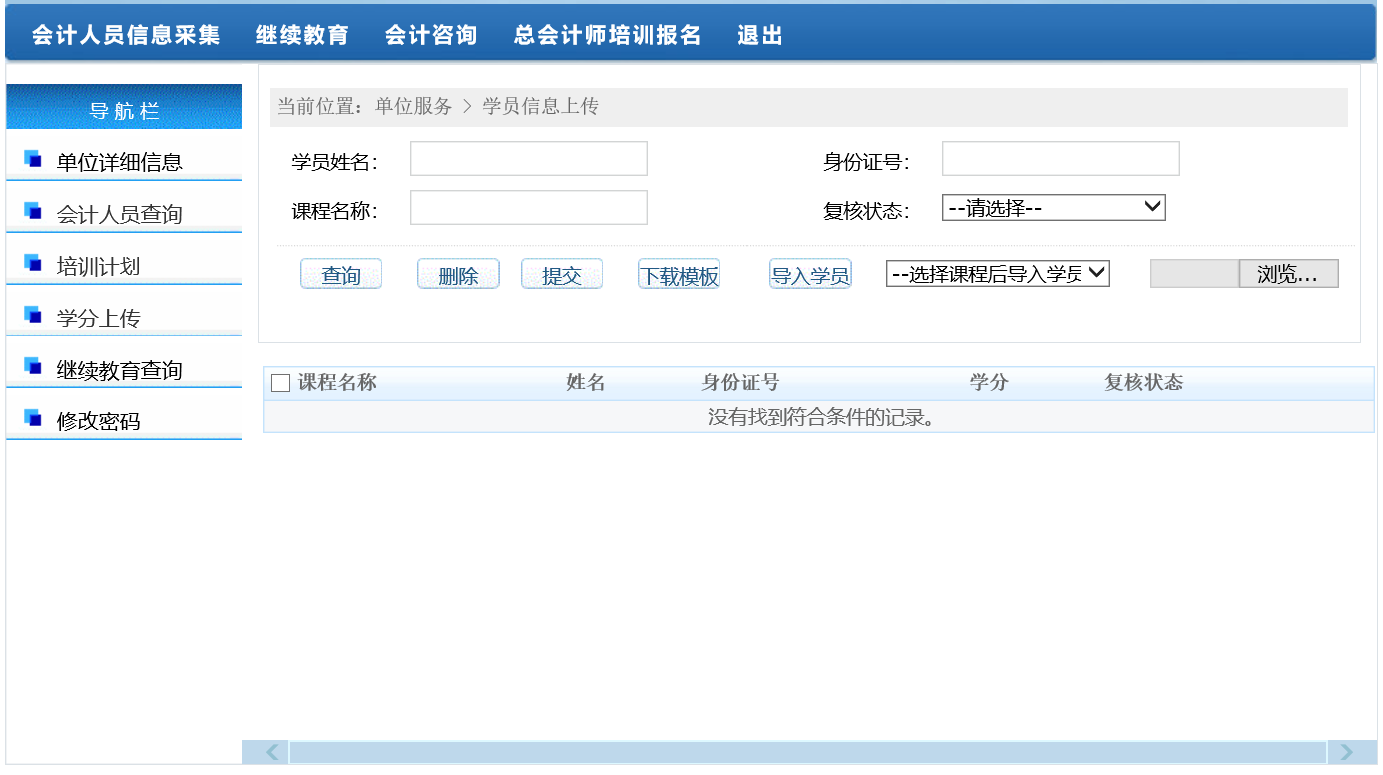 3.1.2.8继续教育查询查询本单位学员继续教育信息情况【访问本菜单的条件】：注册单位已被管理机构审核通过方可访问该菜单。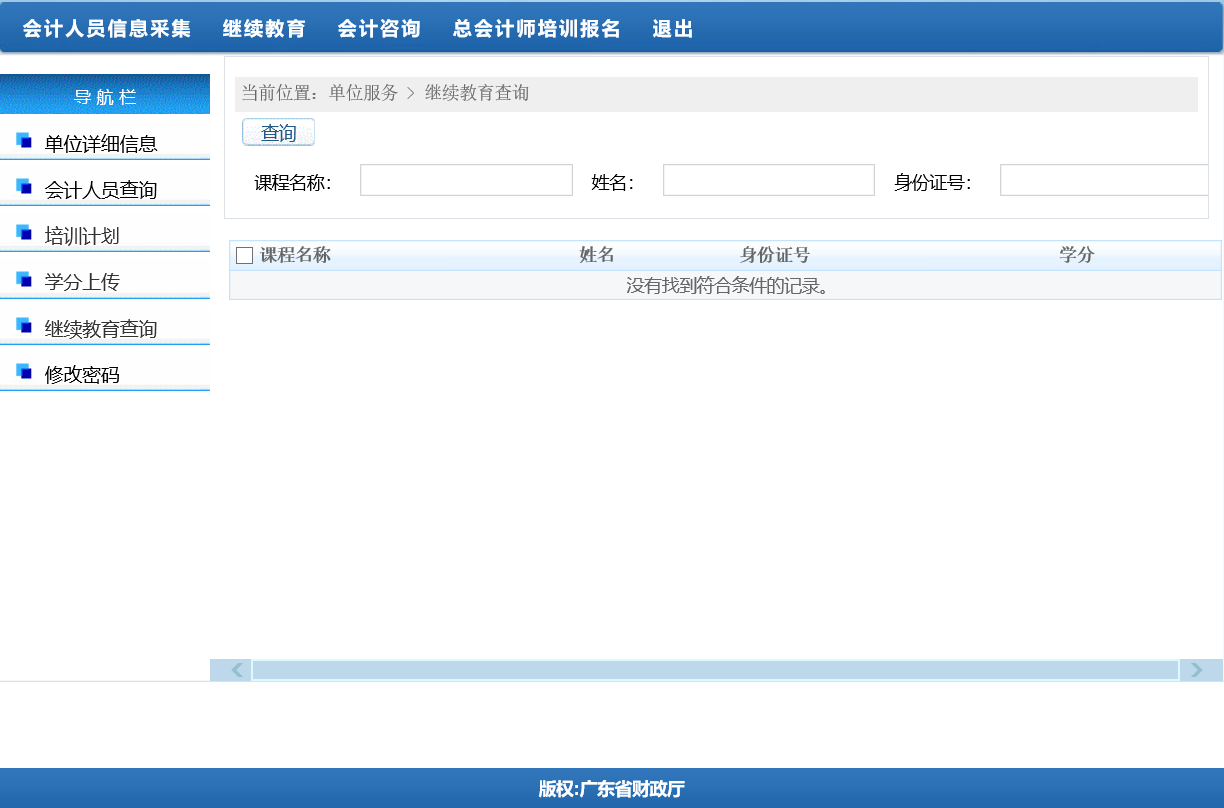 3.1.2.9修改密码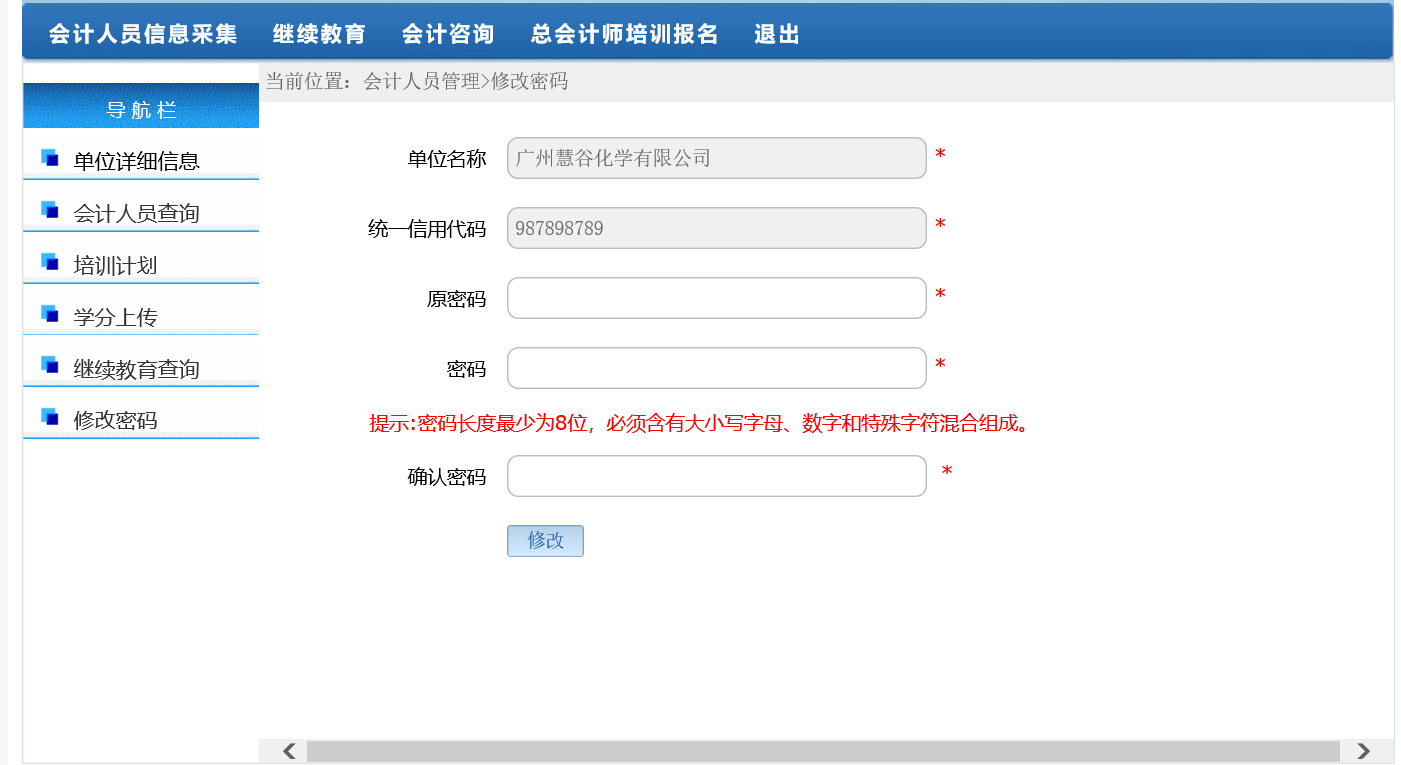 3.1.2.10找回密码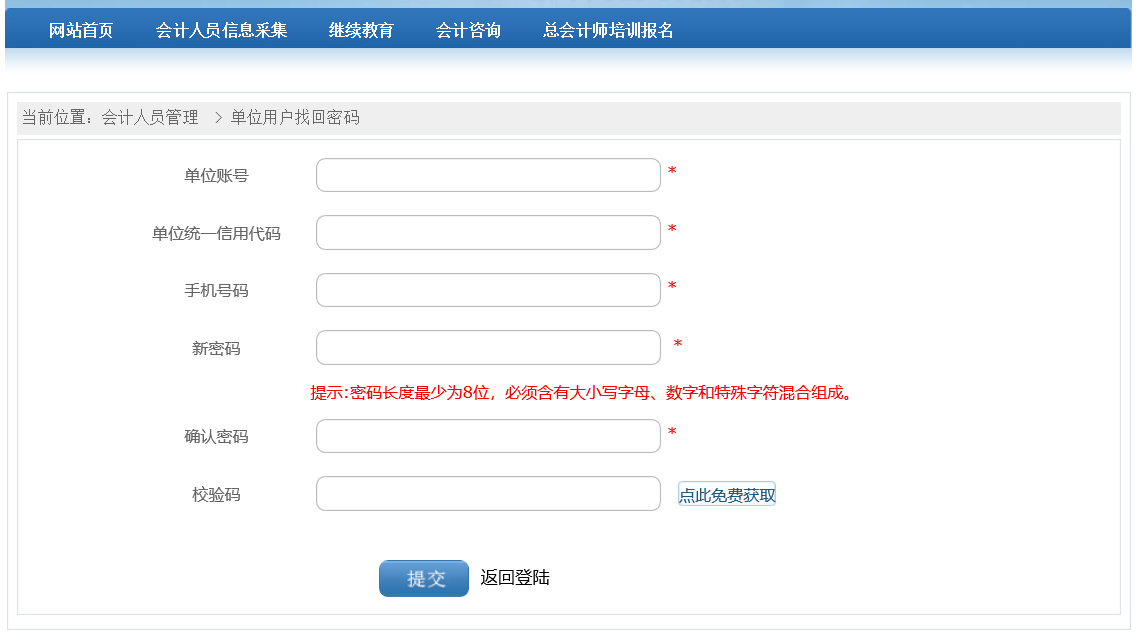 